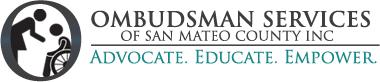 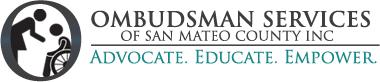 ANNUAL FUNDRAISING EVENT SPONSORSHIP LEVELSA LEGACY OF CARING: HONORING TIPPY IRWINGREATEST GENERATION SPONSOR $5,000Sponsorship Benefits:Two VIP Tables (20 seats)Company logo on invitationSpecial sponsorship gift presented at the eventFull Page (Color) Back Cover or Inside Front Cover Ad in Tribute Book Company logo and acknowledgement in event publicity, website, newsletter, annual report, and in social mediaBABY BOOMERS SPONSOR $2,500Sponsorship Benefits:One VIP Table (10 seats)Company logo on invitationSpecial sponsorship gift presented at the eventFull Page (Color) Ad in Tribute BookCompany logo and acknowledgement in event publicity, website, newsletter, annual report, and in social mediaGENERATION X SPONSOR $1,000Sponsorship Benefits:Five SeatsHalf Page Tribute Ad (Black & White) in Tribute BookCompany logo and Acknowledgement in event publicity, website, newsletter, annual report, and in social mediaMILLENNIALS SPONSOR $500Sponsorship Benefits:Two SeatsQuarter Page Ad (Black & White) in Tribute BookAcknowledgement in event publicity, website, newsletter, annual report, and in social mediaTRIBUTE BOOK ADS (Black & White):$100: Business Card Size$50:   Name ListingINDIVIDUAL TICKETS $75 EACHFor more information on tickets and sponsorships, please contact Director of Development Mitch Reitman, 650-780-7249, or email: mitchreitman@ossmc.org.